С 03.05.2021 по 08.05.2021 организовано ознакомление педагогов школы с лекционными материалами по программе «Коррекционная педагогика и особенности образования и воспитания детей с ОВЗ» на сайте https://www.единыйурок.рф . Педагоги школы актуализировали представления о теоретических подходах к организации работы с детьми с ОВЗ, изучили рекомендации. 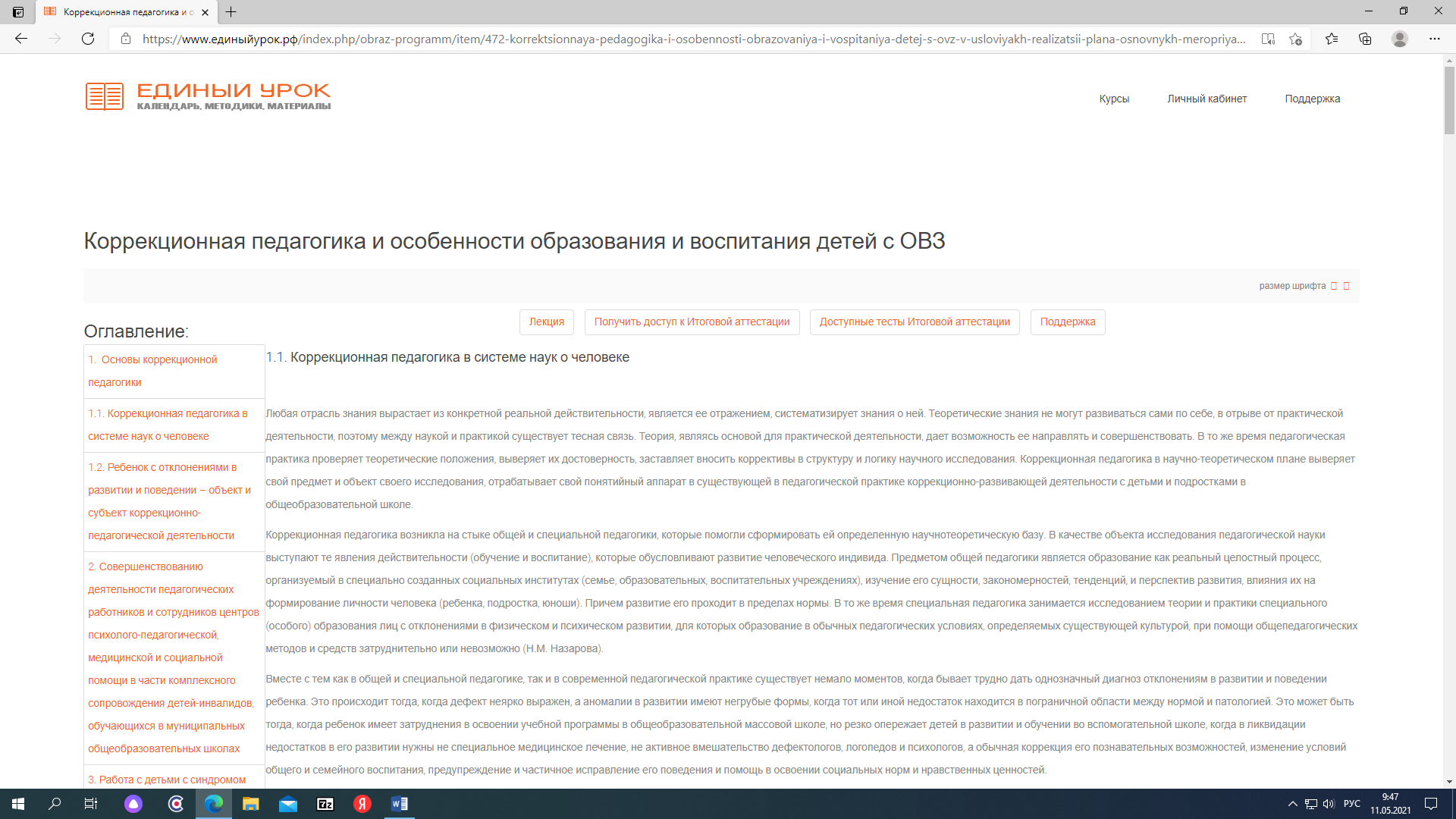 